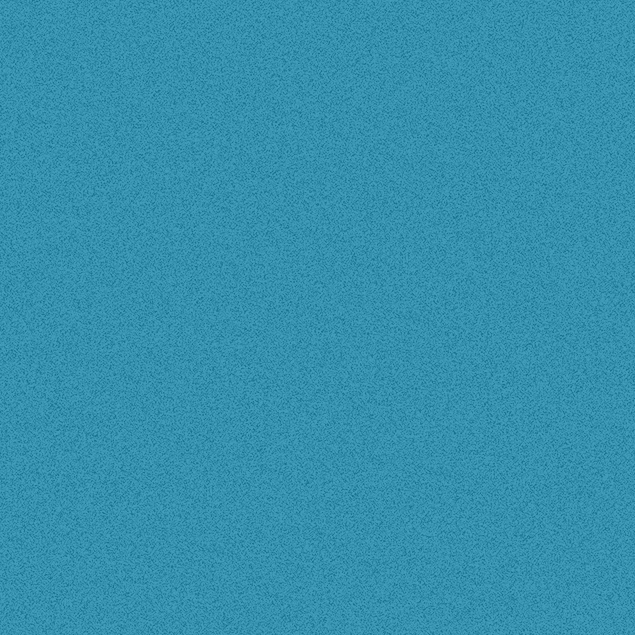 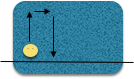 TijdLeerstof + aanbiedingsvormOrganisatieDidactische aanwijzingenOpmerkingen1010PloegdraaienDicht bij de vallijn van boven naar beneden, steeds hoger startpuntVerder uit de vallijn van boven naar benedenIn de breedte ploegdraaienUitskien en BEVO1 skiër boven en 1 skiër benedenBlijf in de ploegDraai 10 tenen naar links en rechtsHanden voorVoor je kijkenVragen hoe de les wasZullen ze vaker gaan skiën?Volgende les(sen)VoordoenOndersteunen voor of op de baanAfbakenen met pionnen Helpen met op en afstappen of baan uitzetten